Строительные сберегательные кассы – 
доступное жильеУсловия для участия в программе «Строительные сберегательные кассы»C 15.02.2016 для участия в Программе гражданин должен быть прописан на территории Республики Башкортостан и относиться к одной из следующих категорий граждан:граждане, семья которых состоит из двух и более членов, и на каждого из них приходится менее 18 кв.м., или одиноко проживающие граждане, на которых приходится менее 32 кв.м., при этом доход граждан или доход всех его членов семьи не превышает 28849,44 руб. на каждого члена семьи;граждане, проживающие в жилых помещениях, признанных непригодными для проживания или аварийными;граждане, имеющие двух и более несовершеннолетних детей;граждане, проработавшие в тылу в годы Великой Отечественной войны не менее шести месяцев;граждане, имеющие награды (ордена или медали СССР за самоотверженный труд в период Великой Отечественной войны);граждане, являющиеся ветеранами боевых действий;граждане, являющиеся инвалидами или представителями семьи, имеющей детей-инвалидов;граждане, имеющие удостоверение «Ветеран труда»;гражданки, родившие и воспитывающие ребенка (детей), если отцовство ребенка не установлено надлежащим образом;граждане, являющиеся членами молодой семьи (возраст одного из супругов не достиг 35 лет);граждане, являющиеся сотрудниками градообразующей и системообразующей организации или предприятия агропромышленного комплекса Республики Башкортостан;граждане, основным местом работы которых являются государственные и муниципальные образовательные организации, государственные и муниципальные учреждения здравоохранения, культуры, социальной защиты населения, занятости населения физической культуры и спорта.Программа состоит из трех этаповПервый этап – накопительный.В течение 3-6 лет Вы накапливаете сумму первоначального взноса для покупки жилья, для чего:Обращаетесь в учреждение ПАО Сбербанк на территории Республики Башкортостан (далее – Банк) с заявлением.Совместно со специалистом Банка определяете размер платежа и график накоплений.Заполняете заявление для получения государственной поддержки.Получаете предварительное решение о выдаче жилищного кредита после окончания накоплений.Открываете для накоплений вклад «Жилищный» с конкретным сроком накопления и счет для зачисления премий из бюджета Республики Башкортостан.Вносите средства на вклад «Жилищный» согласно установленному графику накоплений.При условии выполнения графика накоплений и отсутствия расходных операций по вкладу «Жилищный» и счету для получения социальных выплат Государство ежеквартально перечисляет на Ваш счет премию.Второй этап – получение ипотечного кредита на льготных условиях.При условии выполнения графика накоплений, по окончании срока хранения вклада «Жилищный», Вы сможете оформить ипотечный кредит на льготных условиях. Третий этап – приобретение жилья за счет средств:собственных накоплений,премий от государства,льготного ипотечного кредитаПреимущества программы: Комфортный размер накопительных платежей – от 3000 руб.Социальные премии от государства – 30% от суммы взносов по вкладу «Жилищный».Льготная процентная ставка по кредиту – 6%-7% годовых в рублях.Отсутствие комиссий.Выплаты по программе сопоставимы со стоимостью приобретаемой квартиры.Условия программыУчастникам программы «Строительные сберегательные кассы» одновременно открываются вклад «Жилищный» и банковский счет для получения премий от государства.
Максимальный размер кредита определяется исходя из платежеспособности Заемщика/суммарной платежеспособности Созаемщиков и одновременно не может превышать:Суммы накоплений по счету вклада «Жилищный» и суммы социальной премии/бюджетной субсидии, перечисленных на банковский счет;50% стоимости приобретаемого (строящегося) жилья.Государственная премия Государственная премия ежемесячно начисляется и ежеквартально перечисляется на счет для получения социальных выплат в размере 30% от взносов по вкладу (не более 9 тыс. руб. за квартал), при условии:Соблюдения графика накоплений с учетом анализа взносов по вкладу «Жилищный»;Отсутствия по вкладу «Жилищный» и по счету для получения премий расходных операций.ВНИМАНИЕ! При однократном невыполнении Участником графика накоплений или при однократном проведении расходной операции по вкладу «Жилищный» или банковскому счету для перечисления премий, гражданин автоматически исключается из списка Участников Программы. С вопросом о восстановлении в Программе гражданину необходимо обращаться Государственный комитет по строительству и архитектуре Республики Башкортостан.Подробная информацияПодробную информацию о программе можно получить у специалистов отделении Сбербанка России или по телефону: 8 800 555 55 50 
(звонки по России - бесплатно)Условия и порядок предоставления социальных выплат Вы можете уточнить по телефону Государственного комитета Республики Башкортостан по строительству и архитектуре: 8 (347) 218 09 16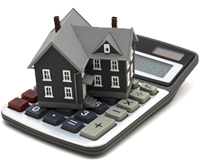 Участвуя в программе, Вы сможете:Получить финансовую поддержку от государства;Оформить льготный ипотечный кредит;Приобрести жилье;Вклад «Жилищный»Вклад «Жилищный»Вклад «Жилищный»Вклад «Жилищный»Вклад «Жилищный»Срок вклада (лет)3456Ставка по вкладу (годовая)1%1,5%1,5%1,5%Срок вклада – от 3 до 6 лет;Валюта вклада – рубли;Размер первоначального и дополнительного взноса – не менее 3 тыс. руб.;Способ внесения взносов – наличным и безналичным путем;Расходные операции – не производятся;Проценты начисляются и капитализируются ежемесячно, выплачиваются в конце срока накопления;Неоднократная пролонгация договора на тот же срок исходя из процентной ставки, установленной Банком по вкладам «До востребования»;При досрочном расторжении проценты выплачиваются исходя из процентной ставки, установленной Банком по вкладам «До востребования».Банковский счет для получения премий от государстваОткрытие банковского счета для перечисления премий от государства производится после открытия вклада «Жилищный»; Валюта счета – рубли; Комиссия Банка за открытие счета – отсутствует; Начисление процентов на остаток по счету – отсутствует; Приходные и расходные операции по счету не производятся, за исключением операций по программе субсидирования. Если на день прекращения срока Вклада участник программы Стройсберкассы относится к одной из следующих категорий граждан:работники бюджетной сферы;члены молодых семей;граждане, имеющие одного и более ребенка.то он имеет право использовать Жилищные строительные сбережения на собственные (потребительские) нужды. При этом Банк не предоставляет кредитные средства на льготных условиях.Льготный ипотечный кредитСрок вклада – от 3 до 6 лет;Валюта вклада – рубли;Размер первоначального и дополнительного взноса – не менее 3 тыс. руб.;Способ внесения взносов – наличным и безналичным путем;Расходные операции – не производятся;Проценты начисляются и капитализируются ежемесячно, выплачиваются в конце срока накопления;Неоднократная пролонгация договора на тот же срок исходя из процентной ставки, установленной Банком по вкладам «До востребования»;При досрочном расторжении проценты выплачиваются исходя из процентной ставки, установленной Банком по вкладам «До востребования».Банковский счет для получения премий от государстваОткрытие банковского счета для перечисления премий от государства производится после открытия вклада «Жилищный»; Валюта счета – рубли; Комиссия Банка за открытие счета – отсутствует; Начисление процентов на остаток по счету – отсутствует; Приходные и расходные операции по счету не производятся, за исключением операций по программе субсидирования. Если на день прекращения срока Вклада участник программы Стройсберкассы относится к одной из следующих категорий граждан:работники бюджетной сферы;члены молодых семей;граждане, имеющие одного и более ребенка.то он имеет право использовать Жилищные строительные сбережения на собственные (потребительские) нужды. При этом Банк не предоставляет кредитные средства на льготных условиях.Льготный ипотечный кредитСрок вклада – от 3 до 6 лет;Валюта вклада – рубли;Размер первоначального и дополнительного взноса – не менее 3 тыс. руб.;Способ внесения взносов – наличным и безналичным путем;Расходные операции – не производятся;Проценты начисляются и капитализируются ежемесячно, выплачиваются в конце срока накопления;Неоднократная пролонгация договора на тот же срок исходя из процентной ставки, установленной Банком по вкладам «До востребования»;При досрочном расторжении проценты выплачиваются исходя из процентной ставки, установленной Банком по вкладам «До востребования».Банковский счет для получения премий от государстваОткрытие банковского счета для перечисления премий от государства производится после открытия вклада «Жилищный»; Валюта счета – рубли; Комиссия Банка за открытие счета – отсутствует; Начисление процентов на остаток по счету – отсутствует; Приходные и расходные операции по счету не производятся, за исключением операций по программе субсидирования. Если на день прекращения срока Вклада участник программы Стройсберкассы относится к одной из следующих категорий граждан:работники бюджетной сферы;члены молодых семей;граждане, имеющие одного и более ребенка.то он имеет право использовать Жилищные строительные сбережения на собственные (потребительские) нужды. При этом Банк не предоставляет кредитные средства на льготных условиях.Льготный ипотечный кредитСрок вклада – от 3 до 6 лет;Валюта вклада – рубли;Размер первоначального и дополнительного взноса – не менее 3 тыс. руб.;Способ внесения взносов – наличным и безналичным путем;Расходные операции – не производятся;Проценты начисляются и капитализируются ежемесячно, выплачиваются в конце срока накопления;Неоднократная пролонгация договора на тот же срок исходя из процентной ставки, установленной Банком по вкладам «До востребования»;При досрочном расторжении проценты выплачиваются исходя из процентной ставки, установленной Банком по вкладам «До востребования».Банковский счет для получения премий от государстваОткрытие банковского счета для перечисления премий от государства производится после открытия вклада «Жилищный»; Валюта счета – рубли; Комиссия Банка за открытие счета – отсутствует; Начисление процентов на остаток по счету – отсутствует; Приходные и расходные операции по счету не производятся, за исключением операций по программе субсидирования. Если на день прекращения срока Вклада участник программы Стройсберкассы относится к одной из следующих категорий граждан:работники бюджетной сферы;члены молодых семей;граждане, имеющие одного и более ребенка.то он имеет право использовать Жилищные строительные сбережения на собственные (потребительские) нужды. При этом Банк не предоставляет кредитные средства на льготных условиях.Льготный ипотечный кредитСрок вклада – от 3 до 6 лет;Валюта вклада – рубли;Размер первоначального и дополнительного взноса – не менее 3 тыс. руб.;Способ внесения взносов – наличным и безналичным путем;Расходные операции – не производятся;Проценты начисляются и капитализируются ежемесячно, выплачиваются в конце срока накопления;Неоднократная пролонгация договора на тот же срок исходя из процентной ставки, установленной Банком по вкладам «До востребования»;При досрочном расторжении проценты выплачиваются исходя из процентной ставки, установленной Банком по вкладам «До востребования».Банковский счет для получения премий от государстваОткрытие банковского счета для перечисления премий от государства производится после открытия вклада «Жилищный»; Валюта счета – рубли; Комиссия Банка за открытие счета – отсутствует; Начисление процентов на остаток по счету – отсутствует; Приходные и расходные операции по счету не производятся, за исключением операций по программе субсидирования. Если на день прекращения срока Вклада участник программы Стройсберкассы относится к одной из следующих категорий граждан:работники бюджетной сферы;члены молодых семей;граждане, имеющие одного и более ребенка.то он имеет право использовать Жилищные строительные сбережения на собственные (потребительские) нужды. При этом Банк не предоставляет кредитные средства на льготных условиях.Льготный ипотечный кредитСрок кредита (лет) от 4,567,59Ставка по кредиту 7%7%7%6%Максимальный размер кредита (млн. руб.)1,01,51,51,5